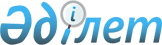 О внесении изменения в постановление Правительства Республики Казахстан от 5 марта 2005 года N 212
					
			Утративший силу
			
			
		
					Постановление Правительства Республики Казахстан от 11 октября 2005 года № 1011. Утратило силу постановлением Правительства Республики Казахстан от 20 октября 2011 года № 1192      Сноска. Утратило силу постановлением Правительства РК от 20.10.2011 № 1192 (вводится в действие по истечении десяти календарных дней со дня первого официального опубликования).      В соответствии с Законом Республики Казахстан от 22 ноября 1996 года "О пожарной безопасности" Правительство Республики Казахстан  ПОСТАНОВЛЯЕТ: 

      1. Внести в постановление Правительства Республики Казахстан от 5 марта 2005 года N 212 "Об утверждении Правил выплаты единовременной компенсации при получении увечья сотрудником органов противопожарной службы в период исполнения им служебных обязанностей или служебного долга, а в случае его гибели (смерти) - лицам, имеющим право на ее получение" (САПП Республики Казахстан, 2005 г., N 12, ст. 118) следующее изменение: 

      в Правилах выплаты единовременной компенсации при получении увечья сотрудником органов противопожарной службы в период исполнения им служебных обязанностей или служебного долга, а в случае его гибели (смерти) - лицам, имеющим право на ее получение, утвержденных указанным постановлением: 

      в пункте 2 слова ", а также ее перевода по почте за счет получателя" исключить. 

      2. Настоящее постановление вводится в действие по истечении десяти календарных дней после его первого официального опубликования.        Премьер-Министр 

      Республики Казахстан 
					© 2012. РГП на ПХВ «Институт законодательства и правовой информации Республики Казахстан» Министерства юстиции Республики Казахстан
				